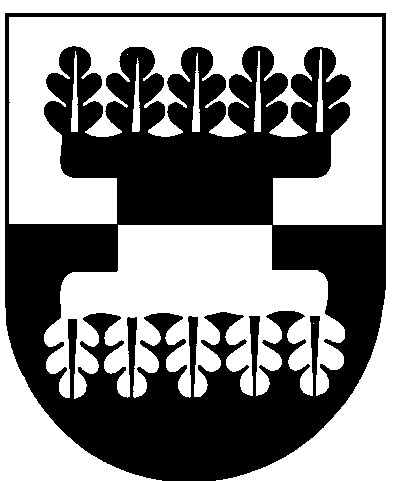 ŠILALĖS RAJONO SAVIVALDYBĖS ADMINISTRACIJOSDIREKTORIUSĮSAKYMAS   DĖL PRITARIMO ŠILALĖS DARIAUS IR GIRĖNO PROGIMNAZIJOS 2018 – 2020 METŲ STRATEGINIAM PLANUI 2018 m. sausio 24 d. Nr. DĮV-83ŠilalėVadovaudamasis Lietuvos Respublikos vietos savivaldos įstatymo 29 straipsnio 8 dalies 2 punktu, Lietuvos Respublikos švietimo įstatymo 54 straipsnio 4 dalimi, atsižvelgdamas į Šilalės Dariaus ir Girėno progimnazijos 2018 m. sausio 10 d. raštą Nr. I1-15(1.10) ,,Dėl progimnazijos 2018 – 2020 m. strateginio plano“, 1.  P r i t a r i u Šilalės Dariaus ir Girėno progimnazijos 2018 – 2020 metų strateginiam planui (pridedama).2. P a v e d u paskelbti šį įsakymą Šilalės rajono savivaldybės interneto svetainėje www.silale.lt.Šis įsakymas gali būti skundžiamas Lietuvos Respublikos administracinių bylų teisenos įstatymo nustatyta tvarka.Administracijos direktorius                                                                                 Raimundas Vaitiekus